					       ООО «Абинский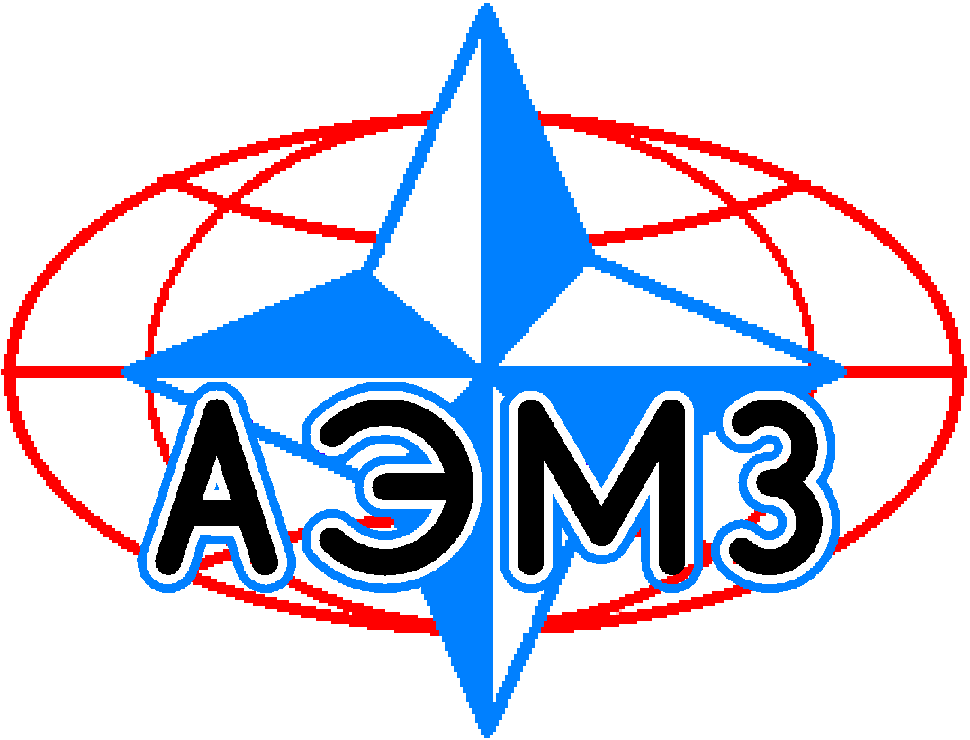 				ЭлектроМеталлургический завод»                            ABINSK ELECTRIC STEEL                                             WORKS, LTDКАРТА  ПАРТНЕРА Полное фирменное наименование предприятия:Общество с ограниченной ответственностью «Абинский ЭлектроМеталлургический завод»Полное фирменное наименование на англ. языке:  ABINSK ELECTRIC STEEL WORKS, LTDотрасль: металлургия  ОКВЭД 24.10.6; 08.9; 20.11; 24.10.2; 24.34; 38.32.2; 38.32.4; 41.20; 47.30; 71.12.3; 71.20.9; 85.30; 85.42; 86.90; ОКФС: 16 (частная);  ОКТМО: 03601101;  ОКОПФ: 12300; Юридический и почтовый адрес, индекс:   353320, РФ,  Краснодарский край, г. Абинск, ул. Промышленная, д.4            Legal/ Actual address: Russia, Krasnodar region, Abinsk, Promyshlennaya str., 4,Лица, представляющие интересы общества:Генеральный директор Кузнецов Сергей Владимирович, действует на основании Устава Главный бухгалтер: Чайка Наталья ИвановнаБанковские реквизиты/ Bank details: Рубли: р/с 40702810703000001230 в Краснодарском региональном филиале АО «Россельхозбанк», г. Краснодар  БИК  040349536   к/с 30101810700000000536евро/ EUR :    BENEFICIARY BANK(Наименование банка): JSC  Russian Agricultural Bank Krasnodar Branch    SWIFT: RUAGRUMM    Account: 40702978203000000055    Transit account: 40702978303000010055    Correspondent Bank:   COMMERZBANK, Frankfurt am Main    400886853100 EUR    SWIFT: COBADEFFдоллары США/ $ USDBENEFICIARY BANK(Наименование банка): JSC  Russian Agricultural Bank Krasnodar BranchSWIFT: RUAGRUMM   Account: 40702840603000000084Transit account: 40702840703000010084Correspondent Bank: JP Morgan Chase Bank, New York400-807408   SWIFT: CHASUS33ИНН/ КПП: 2323025302 /230750001   ОГРН 1062323004941Контакты:Приемная руководства: тел./факс: 86150-4-18-70 E-mail:  priemnaya@abinmetall.ruБухгалтерия: т./факс 8-86150-4-23-48 E-mail:  buh@abinmetall.ruБухгалтерия металлолом:8-86150-4-34-99 E-mail:  buh-met-lom@abinmetall.ruОтдел сбыта: 8-86150-450-55 E-mail: os@abinmetall.ruОтдел снабжения: т/факс 8-86150-4-24-59; 4-44-52 (факс) Юридический отдел: т. 8-86150-444-92 E-mail:  urist@abinmetall.ruЖ/д реквизиты: Станция: Абинская, СКЖД   Код станции: 523505.    Код грузополучателя: 6695.353320, Краснодарский край, г. Абинск, ул. Промышленная, 4,тел/факс: (86150) 4-18-70E-mail: priemnaya@abinmetall.ruИНН 2323025302, ОГРН 1062323004941, КПП 230750001р/с 40702810703000001230 в Краснодарском региональном филиале АО «Россельхозбанк», г. Краснодар  БИК  040349536 к/с 30101810700000000536ОКПО 93827560, ОКОПФ 12300. 